附件2024年第四期广州科普开放日活动一览表（共57个单位，60场活动）序号活动名称开放单位活动内容开放时间开放地点开放人数预约方式联系人/联系方式活动形式1广州科普开放日系列活动之广州青少年科技馆“三大主题”展览广州青少年科技馆1.“奋进新时代 迈向新征程”院士专家书画摄影作品展；2.“众心向党 自立自强——党领导下的科学家”主题展；3.“绿动广州 双碳有我”主题展览。每周二至周日9:30-17:00节假日安排请留意公众号通知越秀区童心路西胜街42号大院3号楼1000公众号：科普广州叶嘉文020-61106231展览展示互动体验科普讲座2广州科普开放日系列活动广州市越秀区志盟社会服务中心生命安全知识科普教育，包括消防、急救、户外自救、人群管理等，根据参观者兴趣选择开展。4月工作日10:00-12:00；14:30-16:30越秀区：盐运西1巷3号首层从化区：平安广州安全科普培训基地20电话：13802543078郑队长13802543078展览展示互动体验科普讲座3广州科普开放日系列活动广州市珠宝玉石及贵金属消费教育基地
广东省珠宝玉石及贵金属检测中心1.开展“科普零距离 你我共精彩”（珠宝玉石贵金属）科普基地讲解服务；
2.开展“科普零距离 你我共精彩”科普视频讲座；3.开展“科普零距离 你我共精彩”（珠宝玉石检测）科普互动活动。4月26日15:00越秀区东风东路751号综合检测楼3楼科普教育基地20-30扫描下方二维码进行预约登记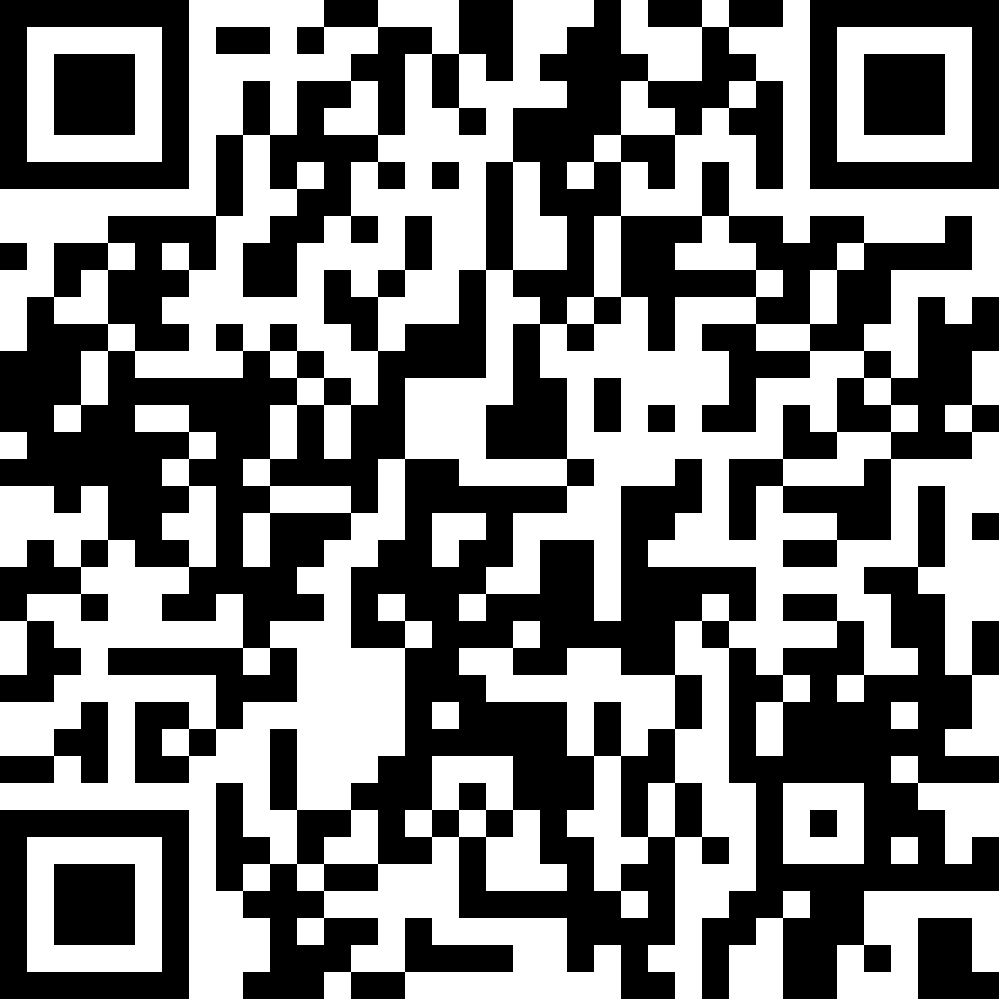 刘玲13826283360展览展示互动体验现场咨询科普讲座4广州科普开放日系列活动之广州动物园科普大讲堂广州动物园邀请科普教员、动物医生、动物专家、摄影达人、高校老师、资深饲养员、自然爱好者分享动物保护进展、野外动物考察等有趣故事。4月20日
14:30-15:30越秀区先烈中路120号广州动物园20公众号：广州动物园许老师020-38376574科普讲座5广州科普开放日系列活动广东省科技图书馆（广东省科学院信息研究所）1.科普展览：①2023广州市优秀科普图书海报展及图书展示②《神秘“猿”宇宙》主题展2.科普活动：①少儿科普故事荟——动物气象员②缤纷科学秀——液压手臂③趣智桌游体验活动3.科技科普图书借阅4月20日9:30-11:30；14:00-16:30越秀区先烈中路100号大院广东省科技图书馆具体活动人数请关注公众号活动推文详情公众号：粤科图广东省科学院信息研究所、科普微社区咨询电话：020-37656405、020-37656525庞老师黄老师曾老师020-37656405展览展示
互动体验
现场咨询
图书借阅6广州羊城通有限公司智慧支付科普基地广州羊城通有限公司智慧支付科普基地通过科普讲解，了解广州公共交通的发展历史、体验支付方式的技术的革新、动手绘制DIY羊城通卡贴，感受交通基础设施对提高人们生活便利性和舒适性的重要性，体验科技创新技术带来的美好生活。4月20日越秀区东华东路车路边37号1楼40公众号：科普知多嘀（gzyct-kp）-研学活动-科普开放日-报名链接定时开启卢尚仪13580411549展览展示互动体验现场咨询科普讲座7广州科普开放日系列活动之广医口腔科普游广州医科大学附属口腔医院为老年人、儿童等重点人群制定针对性参观项目，打造重点人群科普活动；或以家庭为单位组织互动，增加成员间口腔关注度，达到协同维护的效果，对口腔知识感兴趣的市民也可以自行预约参加。4月21日越秀区东风西路195号20-30公众号： 广州医科大学附属口腔医院-越秀院区-口腔健康教育基地参观预约电话：020-81533241梁颖韵18520204017展览展示互动体验科普讲座派发科普资料VR座椅体验小小牙医体验8广州科普开放日系列活动之广州少年儿童图书馆分会场广州少年儿童图书馆1.“羊城少年学堂”科普讲座；          2.“创客教育.少儿编程”体验课；3.我是“爱牙小天使”——儿童牙齿保健科普讲座。4月13、27日10:00-11:30越秀区中山四路42号广州少年儿童图书馆200公众号： 广州少年儿童图书馆（具体活动信息及报名方式请关注公众号的公告详情）杨老师020-83671874互动体验科普讲座9广州科普开放日系列活动之海珠湖雁来栖定点观鸟导赏广州海珠国家湿地公园海珠湖片区在海珠湖雁来栖观鸟栈道定点为公众科普观鸟知识，带领公众感受广州城央自然生态之美，教授科学观鸟技巧，正确认识人与自然的关系，树立科学保护自然生态环境意识，共同参与自然生态环境科学保护。4月20日
8:30-9:30；16:00-17:00海珠区新滘中路168号海珠湖雁来栖栈道不限
公众号：海珠湿地-海珠湖预约定点导赏活动，按时在海珠湖雁来栖栈道参加活动刘老师13450215895现场咨询10广州科普开放日系列活动之亲水爱水·争当节水小卫士广州水投城市服务有限公司活动围绕生态文明教育，水文化科普等主题，由场馆讲解员介绍广州自来水百年水业历史，见证生活污水如何重焕生机，以及水资源保护的重要性。让市民们在参观中了解水文化，关注水资源保护，自发养成保护水资源、节约用水、保护环境的良好习惯。4月20日10:00-12:00；14:30-16:30海珠区阅江中路690号广州水博苑30公众号：广州水博苑
电话：020-61877505罗景文
13060957894展览展示11广州科普开放日系列活动之数字化的3D科普体验广东轻工职业技术学院1.通过数字化3D打印科普活动，轻松理解学科知识，激发想象力，创造力；2.参观者近距离体验3D打印技术所带来的革新科学体验；3.亲身参与到3D打印制作流程环节，提高自我操作能力、思维能力以及自主创新的能力。4月20日海珠区新港西路152号60链接：https://www.wjx.cn/vm/YrmJ2Zi.aspx 二维码：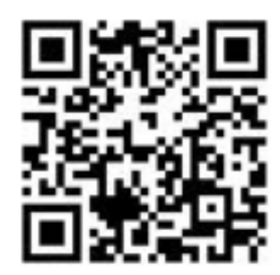 报名成功后请入群                     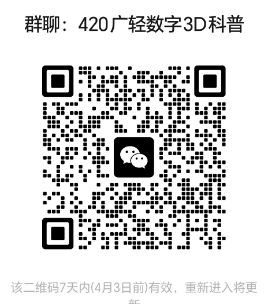 吴成贺
13632308450展览展示
互动体验
现场咨询12广州科普开放日系列活动之ai软件在室内空间中的应用广州市轻工技师学院开展ai软件在室内空间中的应用相关的讲座。4月13日14:30-15:30海珠区滨江中路272号40电话：18902248593曹旻18902248593科普讲座13广州科普开放日系列活动之广州市药品检验所特色活动广州市药品检验所（国家药监局中成药质量评价重点实验室）1.参观中药标本馆；2.中药材使用安全知识讲解；3.现场互动体验中药材真伪鉴别；4.微性状鉴别或理化鉴别。4月21日
9:30-12:00荔湾区西增路23号40电话：020-26282482只接受团体预约林颖
15989208705展览展示
互动体验
现场咨询14广州科普开放日系列活动之趣味科学广州市荔湾区青少年宫开展科技模型制作体验、科技模型操纵体验、机甲体验、图形化编程体验等项目。4月20日荔湾区中山八路2号广州市荔湾区青少年宫30公众号：广州市荔湾区青少年宫
电话：15812409917邓业祥
15812409917展览展示
互动体验
科普讲座
派发科普资料15广州科普开放日系列活动之解锁阅读新姿势广州市残疾人辅助器具知识科普基地1.参观辅助器具展厅，了解用于帮助不同功能障碍群体进行阅读的辅助技术；2.通过使用辅助器具，感受不一样的阅读方式。4月20日9:30-11:30荔湾区西湾路85号荔新大厦一楼25二维码：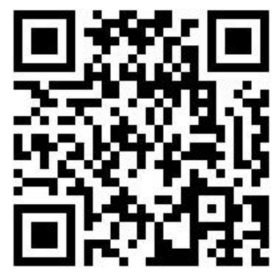 电话：020-86527858黄韵18211535890展览展示互动体验现场咨询16广州科普开放日系列活动之花卉特色科普宣传与科普活动广州花卉研究中心参观广州花卉研究中心，学习花卉知识。4月20日      9:30-12:00荔湾区芳信路12号接受个人及团体预约，人数1-100电话：020-81553108、13600095401、13826172975张晓华13600095401 展览展示17广州科普开放日系列活动之国门生物安全科普开放日广州海关技术中心参观广州海关实验技术展示厅，介绍外来有害生物相关知识，派发科普资料。4月17日9:30-11:00天河区花城大道66号B座301.邮箱：登录https://www.iqtcnet.cn/，“信息公开”模块“公示公告”一栏，下载并填写《广州海关国门安全科普基地参观预约申请》，按要求发送到指定邮箱，由工作人员回电反馈预约情况。
2.电话：020-22131053、 020-22131051罗小姐020-2213105118617329118展览展示
现场咨询
派发科普资料18广州科普开放日系列活动之3D打印科普研学广州华南农业大学3D打印技术及应用科普基地3D打印技术及应用科普研学，参观3D打印展厅、观摩3D打印展品，感受3D打印技术的独特魅力。4月13日9:00-11:00天河区华南农业大学材料与能源学院30微信：xiaozhi5187  添加微信后，进群报名麦智睿
13726745187展览展示
互动体验
科普表演19广州科普开放日系列活动之科普小课程体验日广州天省实验学校（原：广东实验中学附属天河学校）为小学生提供科普课程体验。4月14日天河区天源路399号广州天省实验学校400公众号： 广州天省实验学校后续会推出活动报名推文，请留意公众号活动通知，以实际情况为准咨询电话：020-37091193李毅
18028688054互动体验20广州科普开放日系列活动之科普广图零距离广州图书馆广州图书馆依托本馆科普资源，每月开展内容丰富、公众喜闻乐见的特色科普活动项目，活动的主题包括环保、地理、化学、气候、天文、建筑、安生物等科普知识；形式包括专题小讲座、科学实验展示、科普游戏等。4月20日10:00-17:30天河区珠江东路4号广州图书馆小型科普活动15组家庭；大型讲座250-500人；科普展览自由参观，不限人数。官网：广州图书馆       公众号：广州图书馆、广图少儿电话：020-83884389邓杰明
13544323825展览展示
互动体验
科普讲座
派发科普资料21广州科普开放日系列活动之广东树木公园活动广东树木公园通过开放广东树木公园标本园、蝴蝶科普园等科普，游客可自主走进自然，认识花草树木，感受林业科技带来的魅力。4月每天8:30-17:00天河区广汕一路233号广东树木公园1000公众号：广东树木公园电话：13802928967谢继红13719244491展览展示现场咨询22“大自然艺术家”植物系列科普活动（永生花团扇的制作）华南师范大学生物标本馆1.“多彩的花”植物科普讲座；2.团扇的制作；3.参观标本馆。4月20日15:00-17:00天河区石牌街道中山大道西55号华南师范大学生命科学学院25公众号：华南师大生科院电话：020-85210114周老师13602455417展览展示互动体验科普讲座派发科普资料23广州科普开放日系列活动之广州市防震减灾科普馆参观体验活动广州市地震局定期开放防震减灾科普馆，运用馆内配套的声光电数字化技术，向参观者生动展示认识地震、广州地震背景、震前家庭防震训练、震后寻找安全家园、地震虚拟仿真训练平台等内容，通过现场仿真模拟和细致讲解演示，让参观者直观体验感受地震，熟悉掌握防灾避灾知识和自救互救技能，增强科学防灾理念。4月7、20、21、27、28日9:00-12:00；14:00-18:00白云区景云路1号广州市防震减灾科普馆38电话：020-86185013接听时间段：
工作日9:00-12:00；14:00-18:00林瑾虹
020-86185013展览展示
互动体验
现场咨询
派发科普资料242024年广州科普开放日系列活动之广州市迪士普音响博物馆特色活动广州市迪士普音响博物馆1.世界音响发展史科普讲解；2.“会动会唱歌的藏品”演示；3.免费趣味体验：“哈哈镜”“西洋镜”“主播打卡”；4.免费鉴赏HIFI音响。4月20日9:30-11:30白云区江高镇夏荷路一号30公众号：广州市迪士普音响博物馆 活动前一星期在报名公众号发送活动报名推文，如中签市民将会在活动开展前2天电话联系电话：020-37166599 冯惠琴020-37166599展览展示互动体验现场咨询派发科普资料25广州科普开放日系列活动广州市白云山鸣春谷景区管理中心1.在科普讲解员的带领下参观鸟类生物多样性科普馆；2.馆内科普装置体验和观鸟体验。4月20日      9:30-12:00白云区广园中路801号广州市白云山鸣春谷科普馆50微信：18802052250      二维码：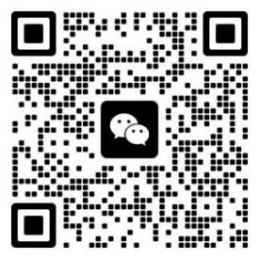 张璐18819489098展览展示现场咨询互动体验派发科普资料26广州科普开放日系列活动之植物辨识中国·得窝青少年素养游学营地了解基本的植物知识，园区内开启植物探索之旅。 4月20日黄埔区联和街兰花园路30号30公众号：得窝青少年素养游学营地
请公众号内联系我们填写信息预约廖汝威
15360621957互动体验27广州科普开放日系列活动之工业机器人科普基地一日游广东省机械研究所有限公司1.开展工业机器人科技应用相关科普讲座；2.参观工业机器人、多轴加工、增材制造、安全应急与环保等科普展示区；3.科普体验活动。4月20日黄埔区镇东路202号30公众号：省机械所职建基地
电话：020-38730512翟东丽
13660887270展览展示
互动体验
科普讲座
派发科普资料28广州科普开放日系列活动之追星逐梦——2024年广州科普开放日广州气象卫星地面站1.参观风云卫星博物馆；2.参观航天卫星科普互动馆；3.参观卫星接收天线群。4月24日9:30-12:00黄埔区北社路38号广东省气象卫星遥感中心50电话：020-39456311      只接待团队预约（需统一包车进来，不接待自驾）韦秋玲
13927776822展览展示
互动体验
现场咨询29广州科普开放日系列活动广东粤微食用菌技术有限公司1.观看科普影像，进行科普互动有奖问答；2.开展大型真菌主题讲座；3.参观灵芝文化馆及四大蘑菇主题智能温控室；4.组织开展蘑菇彩绘体验；5.为青少年学生分发研学证书。4月20日14:30-17:30黄埔区科学城神舟路792号50公众号：神奇的蘑菇世界科普基地该活动预计于4月11日9:00开始接受报名，到时会有报名链接发出，一切以实际情况为准，咨询电话020-32079666直接转302麦晓洁13631424592展览展示互动体验科普讲座派发科普资料30广州科普开放日系列活动之科普零距离 你我更精彩中国石化华南安全仿真与实操培训基地共有25个场馆，有石化科普馆、安全体验馆内有消防安全科普、交通安全科普、生活安全科普、地震等自然灾害科普项目。4月20日9:30-12:00黄埔区南云四路27号50-100电话：17819810986惠文军
17819810986展览展示
互动体验
现场咨询
科普讲座 
石化科普安全体验     31广州科普开放日系列活动广东省凉茶博物馆参观游览广东省凉茶博物馆，深入了解广东凉茶非遗文化与中医药文化，与中草药来场亲密接触，认识我国药圣李时珍，辨认中药草的形态特征及药性；设置闻香识药的体验项目与互动问答小游戏，增强活动的趣味性，加深市民游客对凉茶非遗与传统中医药文化的认识，让市民更加了解养生知识。4月20日      9:30-12:00黄埔区科学城金峰园路2号50电话：020-22211057徐妙13786490851展览展示互动体验科普讲座派发科普资料     322024年广州科普开放日系列活动之粤港澳大湾区知识产权主题智慧图书馆研学实践广州开发区知识产权局宣传知识产权文化和知识产权制度，普及知识产权文献知识，引导青少年学生树立尊重创新、保护知识产权的良好意识。4月底（暂定，请预约时确定具体活动时间）黄埔区知识城广场粤港澳大湾区知识产权主题智慧图书馆30电话：020-83226792罗晓娜
13826124648展览展示
科普讲解33广州科普开放日系列活动广州市黄埔区青少年宫开展黄埔区青少年宫机器人俱乐部比赛。4月21日14:30-17:00黄埔区香雪七路1号广州市黄埔区青少年宫（科学城宫）4楼407课室旁50个家庭公众号：广州市黄埔区青少年宫电话：13352850527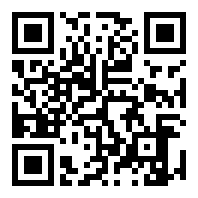 孔健
13352850527互动体验34广州科普开放日系列活动之心理健康科普基地参观广州市干部和人才健康管理中心心理健康科普基地场馆科普讲解及设备体验。周一到周五8:00-12:00；14:00-17:00周六 8:00-12:00黄埔区永顺大道长岭路109号30公众号：广州市干部健康管理中心电话：020-38977161 提前一天电话预约胡晓瑜17877105443展览展示互动体验派发科普资料35科普讲座广州市干部和人才健康管理中心心理健康科普基地在心理宣教馆围绕如何收获快乐情绪和音乐减压放松体验两大主题开展主题讲座和体验活动。每周二、四10:00-10:30黄埔区永顺大道长岭路109号4-8 活动参与者需成年公众号：广州市干部健康管理中心电话：020-38977161 提前一天电话预约，满4人开展，不满4人工作人员会电话通知取消活动胡晓瑜17877105443展览展示互动体验派发科普资料36科普讲座广州市干部和人才健康管理中心心理健康科普基地开设关于睡眠、记忆力等方面心理健康讲座。每周五15:30-16:00黄埔区永顺大道长岭路109号4-8适宜睡眠存在障碍或困难的成年人公众号： 广州市干部健康管理中心电话： 020-38977161 提前一天电话预约，满4人开展，不满4人工作人员会电话通知取消活动胡晓瑜17877105443展览展示互动体验派发科普资料37科普沙龙广州市干部和人才健康管理中心心理健康科普基地心理沙龙活动，主要针对现代人来自各方面的压力，利用团体生物反馈体验及音乐放松体验的方式，开展减压活动。每周二、周三15:00-16.00黄埔区永顺大道长岭路109号4-8活动参与者需成年公众号： 广州市干部健康管理中心电话： 020-38977161 提前一天电话预约胡晓瑜17877105443展览展示互动体验派发科普资料38广州科普开放日系列活动广东太古可口可乐有限公司1.接待员介绍太古与可口可乐的关系以及可口可乐中国市场的业务格局，也会介绍部分展品；2.博物馆是参观的重要环节，参观者透过玻璃俯视下面的生产线，我们分别可以看到玻璃瓶生产线，塑料瓶（中小瓶）生产线，罐装生产线，我们观看可口可乐的整个生产过程，了解到洗瓶，灌注，检测，吹瓶等专业知识。博物馆右边是可口可乐经典藏品的陈列，透过这些经典藏品来访者可以了解可口可乐的历史及文化，了解到可口可乐为什么会受到艺术家的亲睐。每周六日9:00-11:30；14:00-16:30每团1小时参观，另间隔时间30分钟黄埔区黄埔大道东998号40电话：400-8096868、020-82286571          只接受团体预约30-40人黄超豪
13809859799展览展示39科普零距离 你我共精彩——2024年广州科普开放日系列活动之CVC威凯检测科普基地参观特色活动威凯检测技术有限公司参观CVC威凯检测科普基地，了解电子电器产品的安全、性能、电磁兼容等相关检测的测试方法和测试环境，让参与者近距离接触电子电器产品上市前需要做的检测项目。4月28日黄埔区开泰大道天泰1路3号威凯检测技术有限公司科普基地50公众号：CVC威凯
电话：020-32293717
仅接受团队预约，不接受散客个人预约周嘉琪
15521295852展览展示
互动体验
科普讲座
派发科普资料40广州科普开放日系列活动之“守护光明 演绎睛彩”眼健康科普活动广州黄埔银海眼科医院本次活动旨在通过眼健康科普馆参观、科普讲座、专家问答等多种环节让大家解答日常眼部保健困惑，了解自身眼部状况，养成早预防、早发现、早治疗的健康用眼习惯。4月每周六10:00-11:30黄埔区凤凰三路2号20公众号：广州黄埔银海眼科医院-科普馆预约电话：020-61899166、13600079908至少提前一天预约李超群
13318894545展览展示
互动体验
现场咨询
科普讲座
派发科普资料41广州科普开放日系列活动之绿色生活 健康护肤广东环亚美容化妆品博物馆1.探索化妆品的前世今生：带领市民参观中国美妆历史博物馆与环亚企业馆，从古代美容化妆文化到现代化妆品创新科技；2.趣味科学乐体验-清除自由基小实验：科普中草药提取的基本原理和应用，评估中药草的抗氧化能力；3.缤纷科普大讲堂：以有效成分为主题，读懂产品标签、科普如何选择安全有效的日常护肤品。4月20日9:30-11:30黄埔区南云一路18号广东环亚美容化妆品博物馆50公众号：广东环亚美容化妆品博物馆电话：020-32098888-1088杨贤婷18814370954展览展示互动体验科普讲座派发科普资料42广州科普开放日系列活动之“小小眼科医生职业体验”活动广州华狄眼健康科普基地1.开展眼健康科普讲座；2.讲解员带队，参观眼健康科普教育基地；3.小医生职业体验。4月20日花都区建设北路135号华狄眼科医院三楼50公众号：广州花都华狄眼科医院电话：020-86266888汤雪19928363367展览展示互动体验现场咨询科普讲座派发科普资料43广州科普开放日系列活动之广州灰塑科普日广州市花都区灰塑文化产业研究院参观灰塑园，了解灰塑历史文化。4月20日花都区芙蓉大道花卉之都南三路灰塑园500公众号：广州灰塑电话：17306658522贾春艳17306658522展览展示现场咨询44广州科普开放日系列活动之“机器人与人工智能科普”机器人与人工智能科普基地—广州城市理工学院1.华汽电动车队汽车、自主研发机器人机器人设备及实验室参观；2.机械臂、无人机、大疆 S1 编队，六足机器人等科普讲解及体验互动；3.学生科普教具机器人讲解及科普教学互动。4月20日10:00-12:00；14:00-16:30    分为上下午两场花都区学府路1号广州城市理工学院机器人与人工智能科普基地40二维码：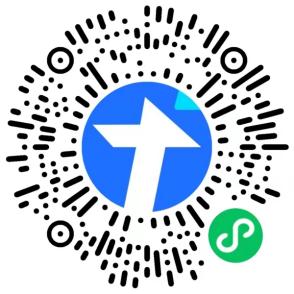 杨世粤15361934514展览展示互动体验科普讲座科普表演派发科普资料45广州科普开放日系列活动之探秘神奇的动物眼广州番禺普瑞眼科医院探秘神奇的动物。1.活动现场将有虫纹麻蜥、角蛙、六角恐龙、蛙眼守宫、蓝舌石龙子等小动物现场体验，同时诚邀专业动物教练亲临授课，与孩子们一起探索动物的奥秘，让孩子们了解更多的有趣的动物知识；2.凡参与活动的孩子都享有眼健康免费检查特权。4月21日9:30-11:30番禺普瑞眼科医院四楼420室30组家庭（最低10组家庭成团）仅限6-12岁孩子报名，需有家长陪同参与扫描二维码预约登记，如有疑问可咨询13527005521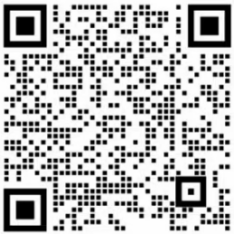 龙玮
13527005521展览展示互动体验现场咨询46广州科普开放日系列活动“药趣无穷“中药科普之旅暨南大学中药及天然药物科普教育基地1.参观中药标本馆；2.参观药用植物园；3.中药科普小实验。4月27日9:30-12:00番禺区兴业大道东855号暨南大学番禺校区20微信：18613015359杨倩18613015359展览展示互动体验科普实验47广州科普开放日系列活动之定时免费讲解广东中医药博物馆9:00-10:15中文讲解（开放展馆）；10:30-11:45中文讲解（开放展馆）；14:00-15:15中文讲解（开放展馆）；15:30-16:30 英文讲解（医史馆+中药馆）。4月20日番禺区广州大学城外环东路232号50公众号：广东中医药博物馆张秋镇15818114418展览展示互动体验现场咨询48广州科普开放日系列活动之科普零距离 你我共“睛”彩广东英华近视防控中心1.参观近视防控科普基地；2.开展近视防控科普活动；3.免费派发近视防控科普宣传物品；4.开展近视防控科普宣传互动体验活动。4月13、27日14:30-16:30番禺区番禺大道北12号广东英华近视防控中心科普基地满5组家庭开展科普课程每场互动不超过30组家庭二维码：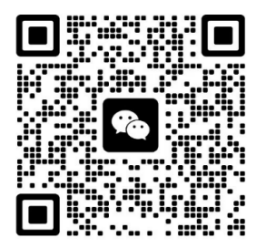 参与者年龄4岁及以上吴老师
黄老师
19128984253展览展示
互动体验
科普讲座
派发科普资料49广州科普开放日系列活动之仰望星空 驾光驭电广州大学光电科普基地1.光电领域相关讲座、天文测量讲座；2.光电展品展示、实验互动、光电科技作品制作，包括光的传播与成像、光电检测、光与能量、光电材料、光通信以及有趣的光等系列的科普项目；3.天文观测。4月20日番禺区广州大学理学实验楼3楼、7楼90公众号：光电科普基地江建钧19860077187展览展示互动体验现场咨询科普讲座派发科普资料50广州科普开放日系列活动之实验室开放参观活动广州质量检验与产品安全科普基地（广州质量监督检测研究院）食品、化妆品、建材、文具、玩具、电器等产品质量安全与群众的生活息息相关，广州质量监督检测研究院，将通过开放检验检测实验室实地参观的方式，向公众科普产品质量安全以及检验检测知识。4月28日9:30-11:30；14:30-16:30番禺区石楼镇潮田工业区珠江路1-2号楼30微信：18249645678     仅接受团队预约刘城昊18249645678展览展示
互动体验
科普讲座
派发科普资料51广州科普开放日系列活动之芳香植物与生活广州大学环境与生态文明科普基地芳香植物与生活内容：      1.芳香植物与生活讲座；2.提取薰衣草精油和纯露；3.参观芳香植物园；4.制作香膏。4月20日9:00-11:30番禺区广州大学生化楼305室40微信：18122118825杨老师
15920188228展览展示
互动体验
现场咨询
科普讲座
派发科普资料52广州科普开放日系列活动之无人机科技特色——穿越机FPV视觉体验与应急救援演练广州科技贸易职业学院信息工程学院1.无人机应用科普：防震减灾与应急救援演练；2.青少年竞速运动：穿越机FPV体验。4月20日番禺区南村镇市新路北段669号40电话：15626203086黄文杰15626203086展览展示互动体验科普讲座派发科普资料53广州科普开放日系列活动宝石制皂体验广州市南华珠宝矿物科普基地1.宝石刻面科普讲座；2.寻宝打卡；3.宝石制皂实践体验活动。4月20日9:30-11:30番禺区石楼镇华山路珠江3号20二维码：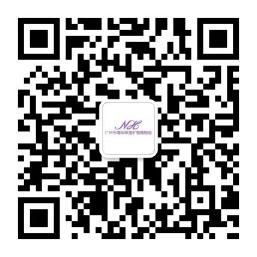 黄颖欣13189066451展览展示互动体验现场咨询科普讲座派发科普资料54广州科普开放日系列活动之观风云变幻 识气象万千广州市气象学会（广州市气象科普教育基地）1.参观广州市气象监测预警中心大楼；2.参观科普展厅；3.参观高性能计算机中心；4.参观预报预警大厅、大数据中心；5.参观气象科普园；6.参观气象观测场；7.气象科普讲座。4月20日番禺区工业1路66号广州市气象科普教育基地100小程序：穗气科普预计4月15日穗气科普小程序开放报名链接，以实际情况为准电话：020-66619578庄智扬18620441400展览展示互动体验科普讲座派发科普资料55广州科普开放日系列活动之“预防呼吸道感染，守护全社会健康”广州医科大学人体标本馆活动将由专题科普讲座、标本科普讲解、互动游戏等环节组成。让市民在互动期间了解呼吸道感染的相关的科学知识，掌握预防方法，在趣味科普中收获知识，收获快乐。4月20日14:00-17:00番禺广州医科大学解剖楼一楼人体标本馆50电话：13318813155陈飞裕13318813155互动体验现场咨询科普讲座派发科普资料56广州科普开放日系列活动之现代农业观赏广州南沙明珠农业发展有限公司1.开放农业文化馆，供市民游客参观及咨询；2.园区自由参观游览。4月20日南沙区珠江街道南江二路5号附近（南沙都市农业实验园综合中心）50报名链接：https://www.wjx.top/vm/OtDVqDq.aspx# 工作人员020-84963101展览展示互动体验现场咨询派发科普资料57广州科普开放日系列活动之气象科普活动广州市增城气象科普教育基地1.参观气象文化科普馆；2.参观影视宣传制作中心。4月20日9:30-11:30增城区荔城街荔景大道北999号增城区气象局50公众号：增城气象科普教育基地
电话：020-82630161刘老师13560128048展览展示
互动体验58广州科普开放日系列活动之探索人体的奥秘广州卫生职业技术学院带领市民探索人体奥秘，为市民提供国民体质测试、急救知识普及活动讲解服务。4月20日从化区江埔街道大江路18号50电话：020-87975811、020-87978980接听时间段：9:00-12:00、14:00-17:00李佩琴
13926191018展览展示59广州科普开放日系列活动广州南洋理工职业学院（传统服装与现代服装创意科普基地）基地依托平台资源和专业优势，以弘扬传统服装文化和民族手工技艺为特色，以广州科普开放日活动为契机，向市民公众开放并开展专题讲座、展览展示、实践体验等形式多样的活动项目，以文化自信助力科技自信。4月20日从化区环市东路1123号广州南洋理工职业学院综合楼学术报告厅、实训三3楼展厅40公众号：gznylgfzkpjd电话：020-37987801郑辉18744301036展览展示互动体验现场咨询科普讲座科普表演派发科普资料60广州科普开放日系列活动之应急安全全民体验馆移动宣教车常态进校园、社区开展应急安全科普宣教广州市地震监测（安全应急宣教）
中心充分发挥移动宣教车机动灵活和小型流动科普馆的功能特点，深入校园、社区一线向公众开放，安排工作人员讲解和群众与多媒体体验设备互动，开展应急安全、交通安全、消防安全、燃气安全等宣教活动，使公众掌握安全知识和安全技能，增强公众防范意识、社会责任意识和自救、互救能力。2024年1月-12月，共完成社区宣教120场、校园宣教120场，按照平均每月20场的要求，由运营单位与学校、社区对接协调确定具体开放时间和场数。由运营单位与学校、社区对接协调确定具体场地单次最大接待量303人由运营单位与学校、社区对接协调确定具体方式黄海聪
13229489836协同学校、街道社区组织宣传，采取现场参加方式开展